Stratégia prevencie školy/Preventívny program školyVypracovaný v súlade s Pedagogicko-organizačnými pokynmi pre školy na školský rok 2019/2020a stratégiou prevencie na škole			Školský rok: 2020/2021  ______________________			   		     _____________________    Mgr. Ľudmila Štefíková			                                	       Ing. Ľubomír Schvarc       koordinátor prevencie			 			              riaditeľ školy          FILOZOFIA ŠKOLYŠkola ako inštitúcia, ktorej primárnym poslaním je vzdelávanie a výchova predpokladá efektivitu (efektívne vzdelávanie), tzn. viesť žiaka nielen k získavaniu informácií, ale aj k ich porozumeniu, kritickému posúdeniu, analýze, syntéze či triedeniu a v neposlednom rade, aj k podnecovaniu sociálneho a osobnostného rozvoja všetkých jeho atribútov. V súčasnom 21. storočí sme svedkami mnohých negatívnych javov, ktorým sú žiaci denno-denne vystavovaní nielen doma, ale i v škole a mimo nej. Tieto sa môžu výrazne podpísať na ich osobnostnom a charakterovom raste. S ohľadom na tieto skutočnosti si SOŠPaSnV v rámci preventívnej stratégie stanovila cieľ, pod ktorým v užšom zmysle identifikuje elimináciu rizikového správania. Hlavný cieľ, ku ktorému smeruje prevencia rizikového správania v škole je dosiahnuť, aby žiak v kontexte svojej primeranej vekovej úrovne vedome smeroval k uprednostňovaniu nerizikového správania a k zdraviu neohrozujúcemu spôsobu života. Preto je podstatou prevencie v školskom prostredí Strednej odbornej školy poľnohospodárstva a služieb na vidieku v Žiline aplikácia takých aktivít, ktoré umožnia žiakom získať základné predpoklady pre:pozitívny postoj k zdravie neohrozujúcemu životnému štýlu, negatívny vzťah k rizikovému užívaniu návykových látok, prejavom agresívneho správania a šikanovania,zvýšenie porozumenia o (zdravotných a sociálnych) dôsledkoch rizikového správania – na základe (odborných) objektívnych informácií, tendenciu uprednostňovať zodpovedné (informované) rozhodnutia s minimalizáciou škodlivého tlaku rovesníkov, uplatňovanie optimálnych komunikačných zručností, uprednostňovanie konštruktívneho riešenia (svojich) problémov, identifikáciu zdrojov odborného poradenstva a podpory.Aby žiak nadobudol tieto atribúty, SOŠPaSnV vychádza z podpory zdravie neohrozujúceho životného štýlu, snaží sa vytvárať čo najvhodnejšie podmienky pre uplatňovanie prevencie a garantuje bezpečné prostredie ako aj efektívny, na žiaka orientovaný proces výchovy a vzdelávania. Okrem toho škola disponuje zamestnancom koordinátorom sociálno-patologických javov, spolupracuje s rodinou, s vhodnými inštitúciami školskej politiky, ktoré zabezpečujú adekvátnu odbornú prípravu pre realizáciu prevencie v praxi. Preventívny program školy sa zameriava na rozvoj všeobecných kompetencií žiakov, pri akcentácii: rozvoja sociálnych spôsobilostí, ktoré sú nápomocné pri orientácii v sociálnych vzťahoch, formovaní zodpovednosti za vlastné správanie a v uvedomovaní si dôsledkov konania, posilňovaní komunikačných spôsobilostí s cieľom nasmerovať a získavať žiakov k preferovaniu konštruktívneho riešenia problémov a konfliktov, nácviku adekvátnych reakcií na stres, neúspech a kritiku, vytvárania pozitívnej sociálnej klímy v prostredí školy, ktorej základom je atmosféra dôvery, bezpečia, istoty a prijatia, formovania pozitívnych postoj k spoločenským (mravným, morálnym) a humanistickým hodnotám.Vyššie uvedené všeobecné kompetencie majú platformu: vo výbere takého súboru poznatkov, ktoré majú pre žiakov funkčné využitie – súvislosť- v súčasnom svete, v skúsenostnom aparáte a v ich prirodzenom sociálnom prostredí a v používaní interaktívnych vyučovacích metód. Ich napĺňaním preventívny program smeruje k cieľovým kompetenciám u žiakov, ktorými sú: žiaci poznajú nielen zdravotné (vrátane podstaty závislosti), ale hlavne sociálne riziká a obmedzenia súvisiace so zneužívaním návykových látok a rizikovým správaním, dokážu uviesť relevantné argumenty pri formulovaní svojich postojov, poznajú zákony, ktoré sa týkajú návykových látok (zákaz fajčenia, predaja cigariet a alkoholu mladistvým, zákony súvisiace s nelegálnymi drogami, uvedomujú si dôsledky porušenia zákona, chápu význam harmonických medziľudských vzťahov pre život a poznajú viaceré možnosti ich kultivovania, poznajú spôsoby optimálnej komunikácie (v rôznych životných situáciách) oceňujú jej význam a snažia sa ju uplatňovať, poznajú a dokážu uplatniť (niektoré) vhodné spôsoby riešenia nezhôd a konfliktov (so spolužiakmi), uvedomujú si výhody ich nenásilného riešenia, dokážu aplikovať zásady dobrej spolupráce a právo na odlišný názor v skupine, pričom vedia, že majú svoju zodpovednosť za úlohy a konanie v skupine, majú tendenciu odolávať škodlivému tlaku skupiny, sú informovaní o významných dokumentoch v oblasti ľudských práv a orgánoch zaoberajúcimi sa ich ochranou, dokážu argumentmi odôvodniť akceptovanie a tolerovanie inakosti, poznajú a uvedomujú si psychologické dôsledky šikanovania, právnu zodpovednosť za také konanie a tiež fakt, že ich postoj je jednou z podmienok vzniku a rozvoj a šikanovania, dokážu si vyhľadať odbornú pomoc a komunikovať so špecializovanými službami v prípade potreby (linky dôvery, krízové centrá). Škola si kladie za povinnosť v súlade so zákonom č. 36/2005 Z. z. o rodine a o zmene a doplnení niektorých zákonov v znení neskorších predpisov, zákona č. 305/2005 Z. z. o sociálnoprávnej ochrane detí a o sociálnej kuratele a o zmene a doplnení niektorých zákonov v znení neskorších predpisov a vyhlášky Ministerstva spravodlivosti SR zákonov v znení neskorších predpisov a vyhlášky Ministerstva spravodlivosti SR č. 543/2005 Z. z. o Spravovacom a kancelárskom poriadku pre okresné súdy, krajské súdy, Špecializovaný trestný súd a vojenské súdy v znení neskorších predpisov: predkladať súdu v lehotách ním určených správy o maloletom dieťati zameraných najmú na účinnosť súdom uloženého výchovného opatrenia vo vzťahu k dôvodu, pre ktorý bolo opatrenie uložené, s prípadným odporúčaním na zrušenie uložneého výchovného opatrenia, ak už splnilo svoj účel, s odporúčaním na opakované uloženie toho istého výchovného opatrenia, na uloženie iného vhodného výchovného opatrenia, alebo ak je to potrebné v záujme maloletého dieťaťa, aj s odporúčaním dočasnej úpravy jeho pomerov spôsobmi uvedenými v zákone č. 36/2005 Z. z., poskytovať súčinnosť orgánom sociálnoprávnej ochrany detí a sociálnej kurately a zariadeniam zriadeným na výkon rozhodnutia súdu pri výkone opatrení sociálnoprávnej ochrany detí a sociálnej kurately u detí, poskytovať bezplatne orgánu ochrany informácie na účely overenia úrovne starostlivosti o dieťa, poskytovať súčinnosť obciam a vyšším územným celkom pri plnení ich samosprávnej pôsobnosti v oblasti sociálnoprávnej ochrany detí a sociálnej kurately u detí uvedený v § 75 a 76 zákona č. 305/2005 Z. z., spolupracovať podľa § 94 ods. 5 zákona č. 305/2005 Z. z. s orgánmi ochrany pri hodnotení a riešení situácie dieťaťa alebo pomoci deťom, ktorú sú týrané, pohlavne zneužívané, zanedbávané, alebo u ktorých sa to dôvodne predpokladá, ak súd povolil orgánu vstup do obydlia na účel preverenia informácie, že by dieťa mohlo byť vystavené ohrozeniu života, zdravia alebo neľudskému alebo zlému zaobchádzaniu, zamestnanec orgánu ochrany je oprávnený v sprievode policajta vstúpiť do obydlia a preveriť stav dieťaťa aj spolu s ústne alebo elektronicky vopred prizvaným zástupcom školy alebo školského zariadenia, v prípade ak tento môže napomôcť prevereniu stavu dieťaťa a súhlasí so svojou účasťou,oboznámiť, ak na základe informácii školy alebo školského zariadenia vznikne dôvodné podozrenie, že dieťa alebo žiak je týrané, zneužívané, alebo ten, kto je povinný sa o dieťa osobne starať, túto povinnosť zanedbáva, škola alebo školské zariadenie oznámi tieto informácie podľa povahy a závažnosti orgánu činnému v trestnom konaní, úradu práce, sociálnych vecí a rodiny, alebo súdu, monitorovať verejne prístupné priestory školy, ale len za účelom verejného poriadku, bezpečnosti a ochrany zdravia detí, žiakov, učiteľov a iných osôb, ochrany majetku školy alebo školského zariadenia, ochrany majetku žiakov a iných. Rovnako tak vyhotovený kamerový záznam škola využije len na účely trestného konania alebo konania o priestupkoch,mať na zreteli účinnosť vyhlášky Ministerstva spravodlivosti SR č. 207/2016 Z. z., konkrétne § 12, ktorý popisuje súčinnosť školy, školského zariadenia a zamestnávateľa v mieste výkonu praktického vyučovania.CIEĽ PREVENCIEHlavným cieľom  prevencie rizikového správania, resp. sociálno-patologických javov je dosiahnuť, aby mal mladý človek na úrovni primeranej svojmu veku vedomé úsilie uprednostňovať zodpovedné, nie rizikové správanie a zdravie neohrozujúci spôsob života. Preventívny program školy na školský rok 2020/2021 je opätovne zameraný na prevenciu prejavov intolerancie (šikanovanie, diskriminácia, intolerancia, rasizmus, antisemitizmus, xenofóbia,  tolerancia a spolužitie s menšinami, kultúra národnostných menšín, multikulturalizmus a imigrácia, extrémizmus, radikalizácia) v súlade s Celoštátnou stratégiou ochrany a podpory ľudských práv v Slovenskej republike, ako aj v súlade s Koncepciou boja proti extrémizmu na roky 2015 a 2019 a s Národným programom boja proti obchodovaniu s ľuďmi na roky 2019-2021. Preventívny program školy sa snaží reagovať na aktuálne problémy v spoločnosti. Do ŠkVP boli preto zapracované témy súvisiace s multikultúrnou výchovou, výchovou v duchu humanizmu, vzdelávaním v oblasti ľudských práv, práv dieťaťa, ochrany ľudských práv, ako podpora hodnoty človeka, rozvojom medziľudských vzťahov, rozvojom európskeho povedomia a občianstva, rovnosti muža a ženy, predchádzania všetkým formám diskriminácie, xenofóbie, antisemitizmu, intolerancie, segregácie a rasizmu a v oblasti problematiky migrácie ako novodobého fenoménu, a budovaním osobnostných postojov a hodnôt v duchu humanizmu, tolerancie a demokracie. Takisto sa koordinátor prevencie vo svojej práci sústredí na predchádzanie drogovým závislostiam u žiakov, prípravou a realizáciou výchovného koncertu, prednášok, pomocou pri organizovaní dobrovoľníckych akcií, nástenných materiálov, prípadne materiálov pre triednych učiteľov, rodičov a žiakov s tematikou prevencie na rôzne témy podľa plánu na jednotlivé mesiace. Odporúčané priority pre školský rok 2020/2021: monitorovať a odhaľovať negatívne javy v správaní sa žiakov a príznaky šikanovania, odhaľovať zdroje rizikového správania a sociálno-patologických javov a uplatňovať účinné prostriedky na oslabenie ich vplyvu,informovať bezodkladne zákonných zástupcov žiakov o výskyte problémového javu v správaní sa žiaka alebo zhoršenia jeho prospechu, zvyšovať u žiakov povedomie o trestnoprávnej zodpovednosti pri prejavoch šikanovania či iného rizikového správania a u pedagogických a odborných zamestnancov ich povedomie o trestnoprávnej zodpovednosti v prípade jej neriešenia, v súlade so smernicou č. 36/2018 vyhotovovať zápis o riešení šikanovania, umožniť účasť osobám , ktoré nie sú zamestnancami školy účasť na vyučovaní a aktivitách organizovaných školou a to iba so súhlasom riaditeľa a to aby bol splnený cieľ zabrániť poskytovaniu alebo sprístupňovaniu informácií, ktoré by mohli viesť k narušovaniu mravnosti, ale bo k podnecovaniu k národnostnej, rasovej a etnickej nenávisti, alebo k ďalším formám intolerancie. poskytnúť rodinám žiakov, u ktorých sa objavili prejavy rizikového správania, prípadne sa stali obeťami násilia, či sa u nich prejavujú samovražedné sklony (alebo je tu iný problém) kontakt na regionálne CPPPaP kvôli zabezpečeniu psychologickej podpory pre žiakov a ich rodiny a odborného poradenstva pre pedagogických zamestnancov školy,realizovať besedy, preventívne kampane v súlade s úlohami Národného programu boja proti obchodovaniu s ľuďmi na roky 2019-2020, pričom garantmi bajú byť vyškolení, odborní zamestnanci z CPPPaP, zabezpečiť veku primeraným spôsobom informovanosť o rizikách sexuálneho zneužívania a vykorisťovania detí, o rizikách detskej pornografie a obchodovania s deťmi, a to v súlade so Smernicou Európskeho parlamentu a Rady 2011/93/EÚ z 13. decembra 2011 o boji proti sexuálnemu zneužívaniu a sexuálnemu vykorisťovaniu detí a proti detskej pornografii, a s Dohovorom Rady Európy o ochrane detí pred sexuálnym vykorisťovaním a sexuálnym zneužívaním,realizácia prevencie pri používaní informačných a metodických zdrojov (Príloha)ZODPOVEDNOSŤ ŠKOLY/TÉMY PREVENCIEÚlohou školy je podporovať realizáciu aktivít na zvyšovanie právneho vedomia žiakov, zážitkových aktivít vo výchovno-vzdelávacom procese, aktivít v mimovyučovacom čase, súťaží, prednášok, besied, tvorivých dielní, verejných zbierok a podobne.Činnosť školy a koordinátora prevencie drogových a iných sociálno-patologických javov v školskom roku 2020/2021 sa sústredí na:globálne témy (migrácia, emigrácia, imigrácia) a hodnotovú výchovu (porozumenie, tolerancia, priateľstvo...),rozvoj emocionálnej inteligencie žiakov,prevenciu neprijateľného správania a jeho prejavov- intolerancia šikanovania (všetkých jej foriem, napr. kyberšikana),výchovu k ľudských právam takým spôsobom, aby sa stala integrálnou súčasťou celoživotného procesu podpory a ochrany ľudských práv, aby podporila hodnotu človeka ako jedinca a rozvoj medziľudských vzťahov v demokratickej spoločnosti,zapájanie žiakov do aktivít v oblasti výchovy k ľudským právam formou besied, súťaží, stretnutí, koncertov a i.,informovanie žiakov o zmysle a príslušných ustanoveniach Opčného protokolu k Dohovoru o právach dieťaťa ako aj o Smernici Európskeho parlamentu a Rady 2011/93/EÚ z 13. septembra o predaji detí, detskej prostitúcii a detskej pornografii, o účasti detí v ozbrojených konfliktoch, o ochrane detí pred sexuálnym vykorisťovaním a sexuálnym zneužívaním, o právach osôb so zdravotným postihnutím,akcentovanie nových rizík súvisiacich s modernými technológiami: zneužívanie mobilných telefónov, internetu, kyberšikanovanie, kyberstalking, kybergrooming, realizovanie besied v súlade s úlohami Národného programu boja proti obchodovaniu s ľuďmi na roky 2019/2021 o problematike práce v zahraničí a o prevencii pred neľudským zaobchádzaním, obchodovaním s ľuďmi a otrockou prácou (vrátane preventívnych kampaní),podporu povedomia o schopnostiach a prínose osôb so zdravotným postihnutím a ich plnohodnotným začlenením sa do spoločnosti,informovanie žiakov o novodobých rizikách nevhodného životného štýlu týkajúceho sa stravovania: bulímia, mentálna anorexia, bigorexia a i.uplatňovanie zákazu všetkých foriem diskriminácie a segregácie. Eliminovať nežiaduce javy, akými sú priestorové, organizačné, fyzické a symbolické vylúčenie alebo oddelenie rómskych detí a žiakov v dôsledku ich etnickej príslušnosti (často v kombinácii so sociálnym znevýhodnením) od ostatných detí a žiakov. Vytvárať vhodné podmienky na ich vzdelávanie v školách a triedach spolu s majoritnou populáciou. tvorenie a rozvoj multikultúrneho prostredia v škole – prostredníctvom otvoreného a kritického spôsobu štúdia kultúr, porozumením týmto kultúram, a to najmä na hodinách etickej výchovy, náboženskej výchovy, občianskej náuky, dejepisu, aplikovanej psychológie, anglického jazyka, nemeckého jazyka, slovenského jazyka...,rozvíjanie kritického myslenia, rozlišovanie nenávistných prejavov obzvlášť na sociálnych sieťach a reflexii o dopadoch na ich život a demokraciu,poskytovanie informácií o ľudskoprávnych a advokátskych organizáciách a mimovládnych neziskových organizáciách pôsobiacich v tejto oblasti a v tejto súvislosti aj o možnosti vykonávania dobrovoľníckej činnosť v lokalite školy, regióne, komunite, prevenciu užívania alkoholu, tabaku, drog, omamných a psychotropných látok, rozvíjanie odolnosti voči stresu a negatívnym zážitkom u žiakov,rozvoj schopnosti robiť samostatné, resp. správne rozhodnutia u žiakov,posilnenie vyhraneného negatívneho vzťahu smerom k užívaniu návykových látok a prejavom agresívneho správania, posunutie stretu s návykovými látkami do neskoršieho veku a zníženie alebo zastavenie experimentovania s návykovými látkami,zvyšovanie povedomia detí a žiakov o globálnych témach - reflektovanie sociálnych, environmentálnych, ekonomických a politických procesov vo svete (využívať informácie, podporné materiály a inšpiráciu pri začleňovaní globálneho vzdelávania do rôznych vyučovacích predmetov), podporu zapájania sa žiakov do dobrovoľníckych aktivít, spoluprácu v oblasti organizovania dobrovoľníctva na škole s dobrovoľníckymi centrami a dobrovoľníckymi organizáciami v lokalite školy.vzdelávanie učiteľov v téme koordinácie dobrovoľníckych projektov žiakov na školách. organizácia výchovného koncertu, prípadne divadelného predstavenia,uskutočnenie besied a prednášok v spolupráci s externými organizáciami podľa ponuky,rozšírenie záujmovej a mimoškolskej činnosti mládeže formou veľkého počtu krúžkov,podpora činnosti športových krúžkov a školských športových podujatí,zefektívnenie spolupráce školy, zákonných zástupcov, mimovládnych organizácii, miestnej komunity.DOKUMENTY A LEGISLATÍVAKoordinátor prispôsobí svoju prácu počas školského roka: Rámcovému dohovoru o kontrole tabaku s medzinárodnou účinnosťou od 27. 02. 2005, Listine ľudských práv a Dohovoru o právach dieťaťa, Smernici Európskeho parlamentu a Rady 2011/93/EÚ z 13. 12. 2011 o boji proti sexuálnemu zneužívaniu a sexuálnemu vykorisťovaniu detí a proti detskej pornografii, Národnej stratégii na ochranu detí pred násilím, Národnému programu boja proti obchodovaniu s ľuďmi na roky 2019 – 2021, Koncepciou boja proti extrémizmu na roky 2015 – 2019 (zatiaľ nie je inovovaná). Zdroj: <https://www.minedu.sk/koncepcia-boja-proti-extremizmu/>.  Národnej protidrogovej stratégii na obdobie 2013 - 2020, Národnému programu podpory zdravia, t. j. programu Zdravie v školách, Národnému programu prevencie obezity na roky 2015-2025,Stratégii Slovenskej republiky pre mládež na roky 2014 – 2020, Školskej socializácii a novým výzvam v prevencii (odporúčané Ministerstvom školstva),Metodickému usmerneniu č. 7/2006-R z 28. marca 2006 k prevencii a riešeniu šikanovania žiakov v školách, konkrétne Smernici 36/2018 k prevencii a riešeniu šikanovania žiakov v školách a školských zariadeniach, Celoštátnej stratégii ochrany a podpory ľudských práv v Slovenskej republike, ako aj všetkým ostatným legislatívnym normám, ktoré akýmkoľvek spôsobom interpretujú a dotýkajú sa problematiky patologických javov a ich prevencie,Aktualizácii Národného akčného plánu pre problémy s alkoholom na roky 2013-2020; zdroj: http://www.uvzsr.sk/docs/info/podpora/Aktualizacia_Narodneho_akcneho_planu_pre_problemy_s_alkoholom_na_roky_2013_2020.pdfNárodnému programu boja proti obchodovaniu s ľuďmi na roku 2019-2023,Stratégii prevencie kriminality a inej protispoločenskej činnosti v Slovenskej republike na roky 2017-2020, Národnému programu prevencie HIV/AIDS v Slovenskej republike na roky 2017/2020, Celoštátnej stratégii ochrany a podpory ľudských práv v Slovenskej republike,Národnej rámcovej stratégii podpory sociálneho začlenenia a boja proti chudobe, Národnej koncepcii ochrany detí v digitálnom priestore. Cieľovou skupinou preventívnych aktivít sú predovšetkým žiaci školy, no neoddeliteľnou súčasťou je priebežné vzdelávanie, poskytovanie aktuálnych informácií, materiálov a konzultácií pedagogickým zamestnancom školy, rodičom. V prípade, že sa jedná o závažnejší problém, koordinátor kontaktuje Centrum pedagogicko-psychologického poradenstva a prevencie v Žiline, ktoré poskytuje preventívnu výchovnú a psychologickú starostlivosť deťom a ich zákonným zástupcom v prípadoch výskytu sociálno-patologických javov v populácii. Škola bude spolupracovať naďalej s Krajským riaditeľstvom PZ v Žiline, Mestskou políciou, CPPPaP, Nadáciou Lúč, Žilinským samosprávnym krajom, K7, Vojenskou políciou a inými organizáciami podľa potreby.V školskom poriadku sú vymedzené opatrenia proti šíreniu legálnych (tabak a alkohol) a nelegálnych drog v školskom prostredí. V prípade oprávneného podozrenia z užitia alkoholu, resp. nelegálnej drogy u žiaka kontaktuje škola príslušný útvar policajného zboru a v prípade ohrozenia života žiaka aj zdravotníkov, ktorí disponujú prostriedkami na zisťovanie alkoholu a použitia inej návykovej látky. V prípade, ak sa požitie alkoholu, resp. nelegálnej látky potvrdí, riaditeľ školy bude postupovať podľa § 5 ods. 10 zákona č. 596/2003 Z. z. o štátnej správe v školstve a školskej samospráve a o zmene a doplnení niektorých zákonov v znení neskorších predpisov. S týmto postupom budú oboznámení žiaci i rodičia žiakov našej školy prostredníctvom vnútorného poriadku školy. V škole bola vypracovaná Školská stratégia k prevencii rizikového správania s platnosťou od 01. 09. 2013 a platí na dobu neurčitú a každoročne bude podliehať aktualizácii v zmysle požiadaviek Ministerstva školstva, vedy, výskumu a športu Slovenskej republiky. Do plánov triednických hodín bola taktiež zapracovaná nová smernica Prevencie a riešenie šikanovania žiakov. Triedni učitelia vypracoval vlastné aktivity na prevenciu šikanovania žiakov a uviedli ich v pláne triednických hodín. CIELENÉ VZDELÁVANIA, TRÉNINGY/PREVENTÍVNE AKTIVITY A PROGRAMYKoordinátor bude spolupracovať s triednymi učiteľmi a v spolupráci s odborníkmi, lekármi a pedagógmi zorganizuje odborné prednášky na témy uvedené v pláne aktivít na jednotlivé mesiace. Na základe aktuálneho záujmu žiakov vyjadreného prostredníctvom dotazníkov bude možné témy besied aktuálne prispôsobiť.Pripraví aktivity pri príležitosti týchto významných dní: Dni nádeje 2018, Medzinárodný deň nefajčenia, Európsky týždeň boja proti drogám, Svetový deň pre odstránenie násilia na ženách, Svetový deň boja proti drogám,  Medzinárodný deň proti zneužívaniu drog a obchodu s nimi, Deň víťazstva nad fašizmom, Deň duševného zdravia, Svetový deň výživy a iné podľa aktuálnej potreby.Prevencia drogových a iných sociálno-patologických javov je spätá najmä s predmetmi etická výchova a náboženská výchova, občianska výchova, telesná výchova, biológia a chémia, realizuje sa teda ako integrálna súčasť výchovno-vzdelávacieho procesu. Na triednických hodinách vyučujúci oboznámia žiakov s aktuálnymi problémami, odbornými informáciami a práve prebiehajúcimi programami a súťažami, do ktorých sa študenti môžu zapojiť. Septembervypracovanie preventívneho programu školy na školský rok 2020/2021 zameraného na prevenciu neprijateľného konania (agresia, šikanovanie, xenofóbia), prejavov intolerancie (diskriminácia, intolerancia, rasizmus, tolerancia a spolužitie s menšinami, kultúra národnostných menšín, multikulturalizmus a imigrácia), drogových závislostí, prevencia pred sexuálnym zneužívaním a obchodovanie s ľuďmi,spolupráca koordinátorky s triednymi učiteľmi a vyučujúcimi ETV, OBN, NBV, BIE, TEV, CHE pri vypracovaní tematických plánov,propagácia krúžkovej činnosti u žiakov a rodičov, poukázať na vhodné využitie voľného času,príprava informačných materiálov pre triednych učiteľov a rodičov ohľadom kontaktov na dôležité inštitúcie, poskytnutie metodických materiálov, pracovných listov, dotazníkov na triednické hodiny pre TU (tie sú prístupné v zborovni v katalógu na to určenom), Školská akcia (30. 09. 2020): Prednáška – Bez drog (www.bezdrog.sk, Peter Remper) 23. september Medzinárodný deň proti sexuálnemu zneužívaniu a obchodu so ženami a deťmi, príprava nástenného materiálu,26. september Európsky deň jazykov – aktivity na hodinách ANJ a NEJ, ktoré rozvíjajú európske kultúrne povedomie, hodnoty, distribúcia materiálov, pracovných listov medzi vyučujúcich,Október01. október Medzinárodný deň starších osôb02. október:  Medzinárodný deň nenásilia – príprava nástenky na medziposchodí v škole,10- október: Svetový deň duševného zdravia,formou nástenky a materiálov pre TU informovať žiakov o celoslovenskej akcii zameranej na boj proti drogám „Dni nádeje 2020“, zapojenie sa do športových aktivít („Štafeta nádeje“, „Pochod nádeje“), výtvarnej príp. literárnej súťaže pre stredné školy na témy: „Drogy,? Toto je moja odpoveď!“, Ja vo svete, ja v živote, prípadne voľný výber témy, účasť študentov na prednáške na tému prevencie drogových závislostí, ktorú zabezpečuje nadácia Lúč,Obchod s ľuďmi – prednáška v spolupráci s CPPPaP v ZA.1. október a 15. október 2020 – odborný seminár – účastník Mgr. Ľudmila ŠtefíkováNovemberpočas Európskeho týždňa boja proti drogám, 46. t. upozorniť žiakov riziká a prípadné následky užívania legálnych drog (alkohol, tabak) formou nástenky, sústrediť sa najmä na Medzinárodný deň nefajčenia, organizácia prednášky v spolupráci s organizáciou Slovensko bez drog, počas imatrikulácii ku Dňu študentstva viesť študentov ku znášanlivosti, tolerancii, eliminovať náznaky diskriminácie, šikanovania medzi žiakmi,vyzdvihnúť Deň boja za slobodu a demokraciu, príprava nástenného materiálu,Obchod s ľuďmi/kyberšikana/šikana– prednáška v spolupráci s CPPPaP v ZA.25. 11. Svetový deň pre odstránenie násilia na ženách, formou nástenky informovať žiakov aj učiteľov o tejto problematike, organizácia prednášky na tému „Domáce násilie ubližuje všetkým“ v spolupráci s organizáciou Áno, pre život, n. o., Decembervytvoriť materiály ohľadom bezpečného používania internetu, propagácia aktuálnych informácií, dôrazne upozorniť žiakov na negatíva internetu formou nástenného materiálu, prípadne zorganizovanie besedy podľa aktuálnej ponuky,Deň ľudských práv, formou nástenného materiálu informovať žiakov aj učiteľov o ľudských právach, spolupráca s OBN,realizácia prednášky v spolupráci so Slovenským národným strediskom pre ľudské práva pre stredné školy a II. stupeň základných škôl na vybranú tému: Ľudské práva, Práva dieťaťaSpolupráca s organizáciou Amnesty International – Maratón písania listov 2020, kde žiaci formou písania listov bojujú za ľudské práva tých ľudí, ktorým boli odňaté,Športové podujatie v škole určené pre zástupcov tried – futsalový turnaj a volejbalový turnaj,Príprava Vianočnej akadémie, žiaci si pripravia vystúpenia s vianočnou tematikou, čím budú vedení k súdržnosti v triede a spoločným nácvikom programu sa predchádza šikanovaniu a intolerancii v triede, Červené stužky 1. december 2020   akcia zameraná na boj s HIV a AIDS,Školská akcia – Exittour – workshopy, do ktorých bude zapojená celá škola. Témy: prevencia sociálno-patologických javov – alkohol, závislosti, problematika rodiny, domáceho násilia, ale i zdravotného štýlu a sebaovládania či sebaprezentácie. Január01. január:  Svetový deň mieru a 27. január: Medzinárodný deň pamiatky obetí holokaustu – príprava nástenného materiálu Marihuana, negatíva, prevencia – na nástenke výrazne zdôrazniť negatíva a dôsledky fajčenia marihuany, pripraviť materiál pre triednych učiteľov, upozorniť žiakov na postup v prípade podozrenia na užitie nelegálnych aj legálnych drog na škole,  uvedomenie si správnych hodnôt života – počas hodín ETV, NBV v 1. - 2. ročníku,Organizácia prednášky Extrémizmus, Holokaust v spolupráci so Slovenským národným strediskom pre ľudského práva pre stredné školy a II. stupeň základných škôl.Február08. február: Deň pre bezpečnejší internet – príprava nástenného materiálu v kontexte problematiky cyberšikany,22. február: Európsky deň obetí zločinu – príprava nástenného materiálu na prevenciu pred zločinmi proti ľudskosti,príprava nástenného materiálu venovaného téme domáceho násilia, možností bránenia sa zo strany žiakov a zverejnené kontakty na príslušné organizácie, ktoré sa zaoberajú touto problematikoupočas hodín ETV, OBN, DEJ prezentovať Deklaráciu práv dieťaťa a národný projekt Slovenského výboru UNICEF – Linka detskej istoty, vytvoriť informačné materiályprednáška v spolupráci s Múzeom rómskej kultúry, prípadne v spolupráci s Múzeum židovskej kultúry,04.  február  – Svetový deň proti rakovine – tvorba nástenky,06. február – Svetový deň bez mobilu– tvorba nástenného materiálu, poskytnúť dotazníky a metodické listy pre TU, ktoré riešia danú problematiku,MarecDeň žien a ochrana žien pred zneužívaním a týraním, príprava nástenného materiálu, – organizácia besedy a workshopu na tému Násilie páchané na ženách a domáce násilie v spolupráci s Koordinačno-metodickým centrom pre rodovo podmienené násilie pod vedením expertky na primárnu prevenciu násilia Mgr. Sáry Činčurovej,organizácia výchovného koncertu, 21. marec: Medzinárodný deň boja proti rasovej diskriminácii a 25. marec – Deň zápasu za ľudské práva – tvorba nástenného materiálu, oboznámenie pedagógov s možnosťami využívania knižnej a inej literatúry, metodických materiálov pre pedagógov, rodičov, študentov ako súčasť prevencie pred drogovými a inými sociálno-patologickými javmi,propagovať  knižnú literatúru ako možnosť využitia voľného času u mladých ľudí, zapojiť študentov do súťaže Môj slovník z reality – My Dictionary From Reality,Apríl7. apríla propagácia zdravého životného štýlu pri príležitosti Svetového dňa zdravia (World Health Day), propagácia využitia voľného času na športové účely,využitie prírody na voľnočasové aktivity – vytvorenie nástenného materiálu na podporu vychádzok do prírody,zapojenie žiakov školy do nácviku štvorylky a jej uskutočnenie na námestí v Žiline pod vedením Mgr. Kataríny Jurkovičovej.Máj06. máj: Svetový deň bez diét – príprava nástenného materiálu a prednáška/beseda k tejto problematike : anorexia, bulímia, digorexia..., počas hodín dejepisu žiakov upozorniť  na Deň víťazstva nad fašizmom, taktiež pripraviť nástenný materiál s touto tematikou, zistiť formou dotazníka názory žiakov na  prejavy diskriminácie, rasizmu, xenofóbie, antisemitizmu, ostatných javov intolerancie,návšteva koncentračného tábora v Seredi, príprava nástenného materiálu s touto tematikou,10. máj  Svetový deň „Pohybom ku zdraviu“ – propagácia využitia voľného času na šport,Dobrovoľnícka akcia - spolupráca s organizáciou UNICEF - Týždeň modrého gombíka, dobrovoľníctvo v uliciach Žiliny pod vedením Mgr. D. Višňovskej, oboznámenie sa s činnosťou tejto organizácie pomocou nástenného materiálu, 21. máj: Svetový deň kultúrnej rozmanitosti pre dialóg a rozvoj – venovať sa tejto problematike na hodinách ETV, NAB, OBN25. máj: Medzinárodný deň nezvestných detí – príprava nástenného  materiálu, žiaci boli informovaní  o dôležitých kontaktoch, organizácia interaktívnej prednášky „Stop obchodovaniu s ľuďmi“ v spolupráci so Slovenskou katolíckou charitouSvetový deň bez tabaku –  organizácia prednášky na tému Fajčenie v spolupráci s Ligou proti rakovine, Jún01. jún: Medzinárodný deň detí, 04. jún: Medzinárodný deň nevinných detských obetí agresie, tvorba nástenného materiálu,20. jún: Svetový deň utečencov – premietanie filmu na hodinách ETV, distribuovať metodický materiál „My s nimi a oni s nami“, ktorý vnikol s podporou Úradu vlády SR v rámci programu Kultúra národnostných menšín 2015,Návšteva Diagnostického centra v Lietavskej lúčke,Informovať o Medzinárodnom dni proti zneužívaniu drog a obchodu s nimi prostredníctvom nástenného materiálu, organizácia prednášok v spolupráci s organizáciou Slovensko bez drogKoordinátor prevencie uskutoční počas školského roka 2020/2021 besedy s odborníkmi z Mestskej polície, CPPPaP a Krajskej knižnice podľa dohody. V pláne sú  aj nasledovné  aktivity:Uskutočnenie odbornej prednášky pre žiakov školy v oblasti protidrogovej prevencie a trestnoprávnej zodpovednosti mladistvých v spolupráci s Mestskou políciou v Žiline, termín podľa obojstrannej dohody,Školenie pre pedagógov v oblasti boja proti extrémizmu a radikalizácie mládeže,realizácia športových podujatí v priestoroch školy na podporu zdravia a zdravého životného štýlu: bedmintonový turnaj, volejbalový turnaj, futsalový turnaj, futbalový turnaj, súťaž Agrošportovec/kyňa, orientačný beh...spolupráca s K7 pri výcviku psov v priestoroch školy, kedy sa zvieratá učia vyhľadávať pachové stopy drog, premietanie filmu na tému migrácie – hodiny ETV, NAB, OBN, DEJ,distribúcia metodického materiálu „My s nimi a oni s nami,“ ktorý vznikol s podporou Úradu vlády SR v rámci programu Kultúra národnostných menšín 2015, ide o sériu metodických listov určených pre učiteľov a učiteľky SŠ, ako pomôcku pri výuke k téme spolužitia s menšinami, materiál je vhodný použiť na hodinách Občianskej náuky, Etickej výchovy alebo Dejepisu. venovať sa téme bezpečnosti na internete v spolupráci s učiteľmi Informatiky a Aplikovanej informatiky: www.zodpovedne.sk, www.stopline.sk, www.ovce.sk, www.pomoc.sk,kampaň Červené stužky a kampaň Biela pastelka, Modrá nezábudka, Žltý narcis v spolupráci s Mgr. Ľudmilou Štefíkovou, Mgr. Danou Višňovskou, Ing. Nemetovouvyužívať manuál k tolerancii a ľudským právam KOMPAS a KOMPASITO,v súlade s Koncepciou boja proti extrémizmu na roky 2015 – 2019  využívať metodické listy s odporúčaniami a metodickými ukážkami zameranými na multidisciplinárny prístup v procese identifikácie znakov radikalizácie mládeže – www.statpedu.sk,v súlade s úlohami Národného programu boja proti obchodovaniu s ľuďmi na roky 2015 – 2018 realizovať besedy s vyškolenými odbornými zamestnancami z CPPPaP o rizikách práce v zahraničí a o prevencii pred neľudským zaobchádzaním, obchodovaním s ľuďmi a otrockou prácou, ako aj preventívne kampane – www.bezpre.sk, www.minv.sk, www.statpedu.sk, www.obchodsludmi.sk ,v súlade s akcentovaním oblasti rizikového stravovania, t. j. porúch príjmu potravy využívať metodiku: Školská socializácia, nové výzvy v prevencii, ktorá je dostupná na: http://www.statpedu.sk/files/sk/publikacna-cinnost/metodiky/skolska-socializacia-nove-vyzvy-prevencii.pdf .Koordinátor zabezpečí aby sa v do predmetov psychológia a etická výchova a náboženská výchova  implementovali nasledovné témy: Životné ciele, plány a hodnoty, Charakter, postoje, ideály, potreby súvisiace s plánovaním rodičovstva, Svedomie a vôľa, dobré medziľudské vzťahy, Empatia a asertivita, Rodina ako primárna sociálny skupina, Príčiny vzniku konfliktov, Možnosti predchádzania konfliktov, riešenie konfliktných situácií, Šikanovanie a prevencia proti šikanovaniu – spôsob predchádzania konfliktných situácií v živote ľudí, Zdroje stresov a frustrácií, Manipulácia, typy manipulátorov, spôsoby odmietnutia manipulácie, manipulačné povery, Pôvod dôstojnosti ľudskej osoby, Rešpekt a úcta k iným etnikám , rasám, handicapovaným ľuďom, Kultúrne a náboženské rozdiely, Stereotypy a predsudky, Úloha médií v živote človeka, Sexualita človeka, Predčasný sex a jeho dôsledky, Promiskuita a pornografia, Prevencia pohlavných chorôb a AIDS, Nebezpečné prejavy náboženského fanatizmu, Multikulturalizmus, Zdravý životný štýl, Anorexia a bulímia, digorexia, ortorexia, Stres a jeho dôsledky pre zdravie. ZDROJE, Z KTORÝCH SA ČERPÁ:Ako poznám sám seba - 5. - 9. roč. ZŠ a 1. - 4. roč. 8roč. gymnázia + metodická príručka: M. Zelina, M. Uhereková, Z. Kašparová, T. Houška Cesta ku generácii bez tabaku a fajčenia – metodika prevencie tabakizmu: Ľ. Biziková DVD Alkohol – skrytý nepriateľ a metodický sprievodca k jeho využívaniu, ŠPÚ Ako byť sám sebou: 1.- 4. roč. SŠ a 5. - 8. roč. 8ročného gymnázia: M. Zelina, M. Uhereková: Ľudské práva a zručnosti potrebné na ich uplatnenie (Metodická príručka pre učiteľov ZŠ a SŠ): Ľ. Bagalová, D. Gogolová Prevencia užívania tabaku u školskej mládeže: T. Baška....PrílohaInformačné a metodické zdroje: 1. Odporúčania a nástroje na monitorovanie problémových situácií v triede a škole sú na https://www.komposyt.sk/pre-odbornikov/psychologicka-cinnost/prevenciaOddelenia prevencie Policajného zboru, krajských koordinátorov prevencie (ďalej len „preventisti“), https://www.minv.sk/?kontakty-na-krajskych-koordinatorov-prevenciekriminality Obchodovanie s ľuďmi: http://bezpre.mpc-edu.sk/,www.statpedu.sk/sk/metodickyportal/metodicke-podnety/, www.obchodsludmi.sk, www.novodobiotroci.sk, www.prevenciakriminality.sk. Všetci to robia!, K prevencii v škole a DVD „Alkohol skrytý nepriateľ“ – metodickopreventívne publikácie v tlačenej i elektronickej podobe http://www.statpedu.sk/sk/metodicky-portal/metodicke-podnety/vsetci-robia-kprevencii-skole.html. Východiská k tvorbe stratégie školy v prevencii rizikového správania detí a žiakov – http://www.statpedu.sk/sk/metodicky-portal/metodicke-podnety/vychodiska-ktvorbe-strategie-skoly-prevencii-rizikoveho-spravania-deti-ziakov.html.„Škola bez nenávisti“ - prevencia šikanovania, kyberšikanovania a nenávistných prejavov na ZŠ a SŠ. Školám, ktoré splnia určené podmienky, bude udelený certifikát kvality „Škola bez nenávisti“: https://www.iuventa.sk/sk/Projekty/skola-bez-nenavisti.alej. O bezpečnom používaní internetu odporúčame využívať napríklad tieto webové sídla: www.zodpovedne.sk, www.stopline.sk, www.pomoc.sk, www.ovce.sk. Text Školská socializácia a nové výzvy v prevencii, o nových výzvach v prevencii nežiaduceho, rizikového správania žiakov a zároveň rámcové metodické odporúčania, ako na ne reagovať. http://www.statpedu.sk/files/sk/publikacnacinnost/metodiky/skolska-socializacia-nove-vyzvy-prevencii.pdf. CVTI SR vydáva časopis Prevencia zameraný na prevenciu sociálno-patologických javov v rezorte školstva https://www.cvtisr.sk/cvti-sr-vedecka-kniznica/informacie-oskolstve/vyskumy-a-prevencia/casopis-prevencia.html?page_id=10276. Záverečné správy z výskumov v oblasti prevencie sú zverejnené na https://www.cvtisr.sk/cvti-sr-vedecka-kniznica/informacie-o-skolstve/vyskumy-aprevencia/vyskum-v-oblasti-prevencie.html?page_id=10278. 12. Informácie a odporúčania z výskumu CVTI SR „Význam internetu a sociálnych sietí v živote žiakov základných a stredných škôl“ https://www.minedu.sk/data/att/16075.pdf.Plán aktivít pre školský rok 2020/2021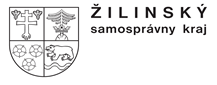 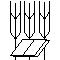 Stredná odborná škola poľnohospodárstva a služieb na vidiekuPredmestská 82010 01 Žilina 1Názov aktivityPredpokladaný termín uskutočneniaZodpovedná organizáciaTyp aktivityBez drogSeptemberBez drog – Peter RemperPrednáškaDni nádejeOktóber Workshop/aktivityObchod s ľuďmiOktóber CPPPaP v ZAWorkshop Kyberšikana/šikanaOktóberSOPK ŽilinaOdborný seminárDomáce násilie ubližuje všetkýmNovember Áno pre životWorkshop Obchod s ľuďmi/šikana/kyberšikanaNovemberCPPPaP v ZAWorkshopExittour (kyberšikana, šikana, obchodovanie s ľuďmiDecemberExittourCelodenný workshop pre celú školuČervené stužkyDecemberGSFA v ŽilinePrednášky/vyhodnotenie súťažeExtrémizmus, holokaustJanuárSlovenské národné stredisko pre ľudské právaPrednášky/workshopNávšteva múzea rómskej a židovskej kultúryFebruárKonkrétne múzeá v ŽilineExkurziaNásilie páchané na ženáchMarec Koordinačno-metodické centrum pre rodovo podmienené násilieWorkshop Výchovný koncert – Stop šikane!Apríl Phantasia, o. z.Výchovný koncertStop obchodovaniu s ľuďmiMájSlovenská katolícka charitaPrednáška/workshopSlovensko bez drogJúnBez drogPrednáška/workshop